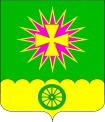 АДМИНИСТРАЦИЯ Нововеличковского сельского поселения Динского района ПОСТАНОВЛЕНИЕот 22.08.2022									  № 232станица НововеличковскаяО внесении изменений в постановление администрации Нововеличковского сельского поселения Динского района от 03.02.2021 № 18 «О размещении нестационарных торговых объектов на территории Нововеличковского сельского поселения Динского района»В соответствии с Федеральным законом от 14.07.2022 № 352-ФЗ «О внесении изменения в статью 22 Федерального закона «Об основах государственного регулирования торговой деятельности в Российской Федерации», Федеральный закон от 06.10.2003 №131-ФЗ «Об общих принципах организации местного самоуправления в Российской Федерации», руководствуясь Уставом Нововеличковского сельского поселения Динского района, п о с т а н о в л я ю:1. Внести в постановление администрации Нововеличковского сельского поселения Динского района от 03.02.2021 № 18 «О размещении нестационарных торговых объектов на территории Нововеличковского сельского поселения Динского района» следующие изменения:1.1. Добавить в п. 1.7 приложения № 1 абзацы следующего содержания:«Схемой размещения нестационарных торговых объектов должно предусматриваться размещение не менее чем шестьдесят процентов нестационарных торговых объектов, используемых субъектами малого или среднего предпринимательства, осуществляющими торговую деятельность, от общего количества нестационарных торговых объектов.Размещение не менее чем шестьдесят процентов нестационарных торговых объектов, используемых субъектами малого или среднего предпринимательства, осуществляющими торговую деятельность, от общего количества нестационарных торговых объектов, применяется в отношении физических лиц, не являющихся индивидуальными предпринимателями и применяющих специальный налоговый режим «Налог на профессиональный доход», в течение срока проведения эксперимента, установленного Федеральным законом от 27 ноября 2018 года N 422-ФЗ «О проведении эксперимента по установлению специального налогового режима «Налог на профессиональный доход».2. Отделу по общим и правовым вопросам администрации Нововеличковского сельского поселения Динского района (Калитка) настоящее постановление обнародовать в установленном порядке и разместить на официальном сайте Нововеличковского сельского поселения Динского района www.novovelichkovskaya.ru.3. Контроль за выполнением настоящего постановления возложить на заместителя главы администрации Нововеличковского сельского поселения И.Л.Кочеткова. 4. Настоящее постановление вступает в силу после его официального обнародования.Глава Нововеличковскогосельского поселения								  Г.М.Кова